Listen and match.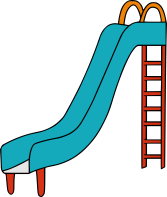 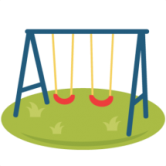 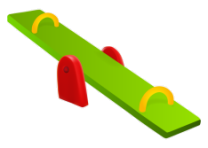 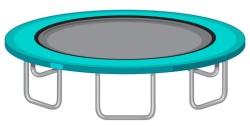 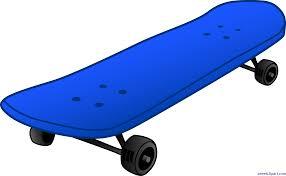  	.                .                  .                   .                     ..                .                  .                   .                     .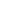 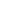 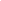 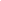 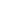 Listen and draw.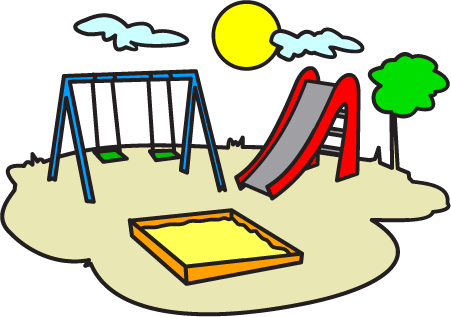 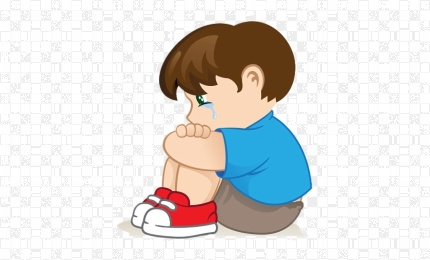                 .       			            .TRANSCRIPTEXERCISE 1 Rohan and Ronnie like to play on the swing.Joanna likes to jump on the trampoline.Ricky likes to skate.Kate and Christine love to play on the seesaw.Joseph likes to play on the slide.EXERCISE 2Let us help Ronnie find the playground!Teacher: What happened to Ronnie?Kelly: He is crying because he is not able to find the playground.Kelly: How can we help him find the playground?Teacher: Draw a straight line from Ronnie to the playground.Kelly: Great!Name: ____________________________  Surname: ____________________________Nber: ____   Grade/Class: _____Name: ____________________________  Surname: ____________________________Nber: ____   Grade/Class: _____Name: ____________________________  Surname: ____________________________Nber: ____   Grade/Class: _____Assessment: _____________________________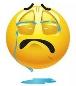 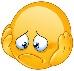 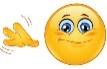 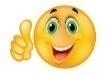 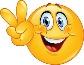 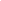 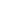 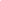 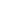 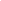 Date: ___________________________________________________Date: ___________________________________________________Assessment: _____________________________Teacher’s signature:___________________________Parent’s signature:___________________________